ПЛОВДИВСКИ УНИВЕРСИТЕТ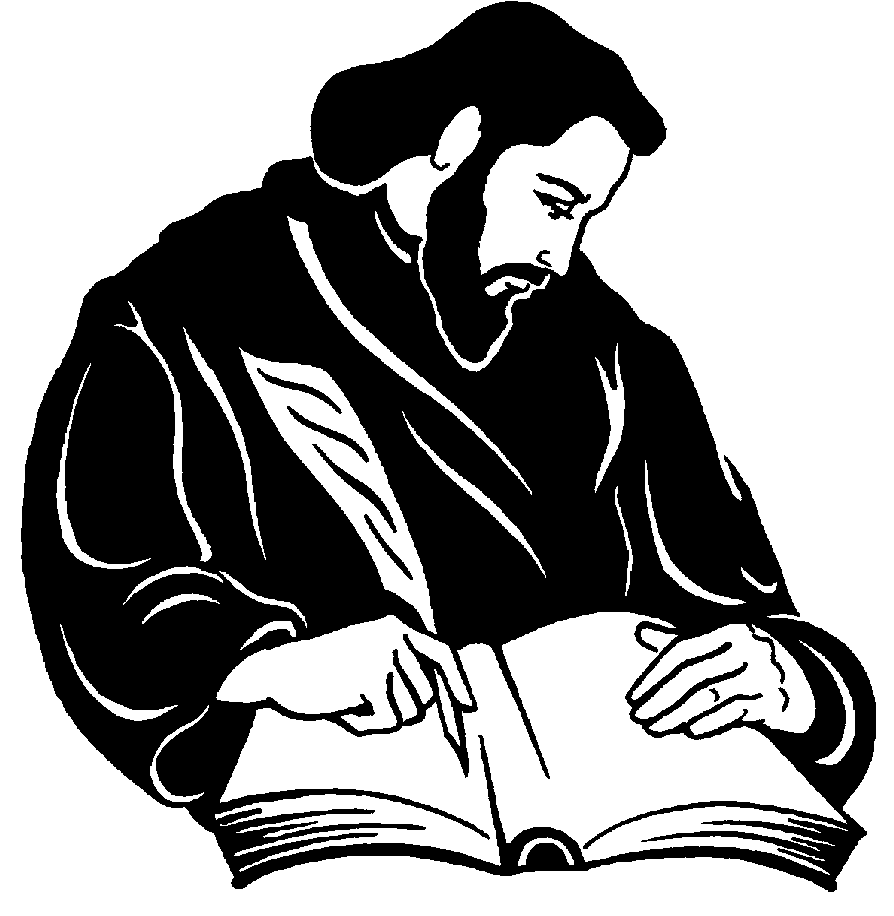 ”ПАИСИЙ ХИЛЕНДАРСКИ” България 4000  гр. Пловдив ул. “Цар Асен” № 24;  Централа: (032) 261 261  Декан: (032) 261 402  факс (032) 261 403   e-mail: chemistry@uni-plovdiv.bgУЧЕБНА ПРОГРАМАФакултет / филиалХИМИЧЕСКИКатедраОбща и неорганична химия с методика на обучението по химияПрофесионално направление (на курса)1.3. Педагогика на обучението по...Професионална квалификацияУчител по химия и опазване на околната среда ОПИСАНИЕНаименование на курсаТекуща педагогическа практика Код на курсаТип на курсаЗадължителен Равнище на курса (ОКС)Допълнителна професионална квалификация (задочно обучение)Година на обучениепървиСеместър IIБрой ECTS  кредити -Име на лектораДоц. Й. Димова, гл.ас. д-р Й. Стефанова, гл.ас. д-р А. АнгелачеваУчебни резултати за курса Анотация Текущата педагогическа практика по химия има за цел да обогати професионалния опит на студентите – бъдещи учители по химия, в реалните условия на училищното обучение по химия и опазване на околната среда (ХООС).Компетенции            Успешно завършилите обучението по тази дисциплина:            ЩЕ ЗНАЯТ: типовата длъжностна характеристика на длъжността „учител“;съдържанието на основните държавни документи, свързани с обучението по              ХООС;особеностите на процеса на обучение по химия в прогимназиалния и в гимназиалния етап на обучението по химия и опазване на околната среда;детайли на планирането, организацията и провеждането на урока по химия;критерии и показатели за анализ и за оценка на дейността и постиженията на учениците (знания, умения, отношения).ЩЕ МОГАТ: да подготвят, провеждат и обсъждат различни типове уроци по химия и опазване на околната среда;да аргументират методическите разработки на своите уроци, да анализират и оценяват както своите, така и уроците на другите стажант-учители в групата и на базовия учител;да избират и използват съвременни технически средства и технологии на обучението.Начин на преподаванеПредварителни изисквания (знания и умения от предходното обучение) Студентите трябва да знаят и/или да могат:основни химични понятия, закономерности и закони от различни области на химичното знание – обща и неорганична химия, органична химия, аналитична химия, физикохимия;основни критерии за анализ и диагностика на организационните форми на обучението по химия и опазване на околната среда;основни критерии за анализ и диагностика на постиженията на учениците в обучението по химия и опазване на околната среда;основните стъпки за подготовка, провеждане и обсъждане на урок по химия и опазване на околната среда.Съдържание на курсаТематично съдържание на учебната дисциплинаХимични елементи, вещества и химични реакции, изучавани в курса по ХООС (7.-10. клас);Основни химични понятия в курса по ХООС (7.-10. клас);Периодичен закон и теории, изучавани в курса по ХООС (7.-10. клас);Химичен език в курса по ХООС (7.-10. клас);Контрол на процеса и на резултатите от обучението по химия;Урокът като основна форма на организация на обучението по химия (цели, съдържание структура на съдържанието, методи и средства на обучението, диагностика и оценка на познавателните резултати на учениците); Други организационни форми (семинари, защита на проекти, дискусии и пр.).Техническо осигуряване на обучениетоучебници и учебни пособия за обучението по ХООС;химични реактиви, лабораторни съдове и апаратури;компютър и мултимедия.Библиография● Наредби на МОН, учебни програми и учебници по ХООС за българското средно училищеПланирани учебни дейности и методи на преподаванеПланиране на урок по ХООС, предварителна подготовка за урока – подготовка на химични експерименти, нагледни средства, съставяне на учебни задачи и др.; провеждане и самооценяване на урока; наблюдения, анализ и оценка на уроци по ХООС на студентите, участващи в текущата педагогическа практика.Методи и критерии на оценяванеТекущата педагогическа практика се съпътства с анализ и с оценка/самооценка на уроците, изнесени от студентите (по образец); след приключване на текущата педагогическа практика се формира комплексна оценка: оценка от наблюдението на университетски преподавател/и на урок, изнесен от студента, мнение на базовия учител за представянето на студента, оценка на съдържанието на портфолиото на студента (листи с оценки на наблюдаваните уроци и лист за самооценка на изнесен урок).Език на преподаванеБългарски Изготвили описаниетоДоц. д-р Й. Димова, гл.ас. д-р Й. Стефанова, гл.ас. д-р А. АнгелачеваАудиторно: 30 ч.Упражнения (30 ч.)Извънаудиторно: Самостоятелна подготовкаКонсултации